Ο αθάνατος γαϊδαράκος.Ποια ήταν τα ζωντανά που είχαν ο γέρος και η γριά ;

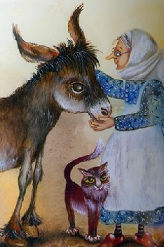 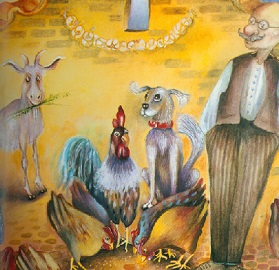 Τι έτρωγαν στο χωράφι ο γέρος και η γριά ;
           
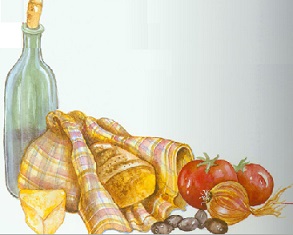 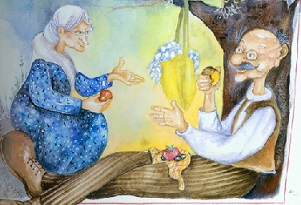 Γιατί χάρηκαν ο γέρος και η γριά όταν είδαν την αγραπιδιά στο μέρος που είχαν θάψει τον γάιδαρό τους;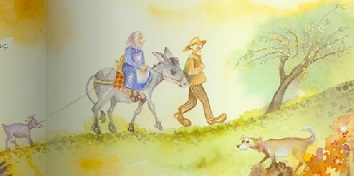 Τι είπαν ο γέρος και η γριά όταν είδαν το νέο γάιδαρό τους να τρώει τα απίδια ;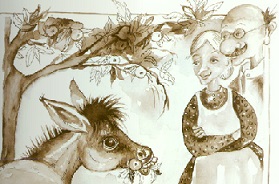 Ονόματα

